О внесении изменений в постановление Администрации города Когалыма от 04.08.2016 №2051 В соответствии с Уставом города Когалыма, постановлением Администрации города Когалыма от 11.10.2013 №2901 «Об утверждении муниципальной программы «Содействие занятости населения города Когалыма»», постановлением Администрации города Когалыма от 04.05.2016 №1201 «Об утверждении порядка разработки, утверждения и применения стандартов качества муниципальных услуг (работ)», в целях приведения муниципального нормативного акта в соответствие с действующим законодательством:1.	в постановление Администрации города Когалыма от 04.08.2016 №2051 «Об утверждении стандарта качества предоставления муниципальной услуги «Организация временного трудоустройства» (далее – постановление) внести следующие изменения:1.1.	в подпункте 4.2.2 пункта 4.2 раздела 4 приложения к постановлению после слов «помещения должны отвечать требованиям санитарно-гигиенических норм и правил,» дополнить словами «в том числе по обеспечению доступности для инвалидов в соответствии с законодательством Российской Федерации о социальной защите инвалидов,»;1.2. пункт 7.6 раздела 7 приложения к постановлению изложить в следующей редакции: «7.6. В письменном обращении в обязательном порядке указывается: - наименование структурного подразделения Администрации города Когалыма, в которое направляется жалоба (обращение), либо наименование соответствующего Учреждения, либо фамилия, имя, отчество (последнее – при наличии) соответствующего должностного лица (его должность);- фамилия, имя, отчество (последнее - при наличии) заявителя, почтовый адрес, по которому должен быть направлен ответ, либо уведомление о переадресации обращения в случаях, установленных Федеральным законом от 02.05.2006 №59-ФЗ «О порядке рассмотрения обращений граждан Российской Федерации»;- суть жалобы (обращения); - личная подпись и дата.В случае, если жалобу подаёт несовершеннолетний гражданин, дополнительно указываются фамилия, имя, отчество (последнее при наличии) его родителя (законного представителя).           В случае, если жалобу подаёт родитель (законный представитель) несовершеннолетнего гражданина, дополнительно указываются фамилия, имя, отчество (последнее при наличии) лица, представителем которого он является.Родителем (законным представителем) несовершеннолетнего гражданина могут быть представлены документы, подтверждающие представленные в жалобе доводы, либо копии указанных документов (при их наличии).».1.3. пункт 7.9 раздела 7 приложения к постановлению изложить в следующей редакции: «7.9. Ответ на обращение направляется не позднее, чем через 15 рабочих дней с момента поступления обращения, в форме электронного документа по адресу электронной почты, указанному в обращении, поступившем в Учреждение или должностному лицу в форме электронного документа, и в письменной форме по почтовому адресу, указанному в обращении, поступившем в письменной форме.». 1.4. пункт 7.14 раздела 7 приложения к постановлению изложить в следующей редакции: «7.14. Ответ на обращение направляется не позднее, чем через 15 рабочих дней с момента поступления обращения, в форме электронного документа по адресу электронной почты, указанному в обращении, поступившем в структурное подразделение Администрации города Когалыма или должностному лицу в форме электронного документа, и в письменной форме по почтовому адресу, указанному в обращении, поступившем в письменной форме.».2. Управлению культуры, спорта и молодёжной политики Администрации города Когалыма (О.Р. Перминова) направить в юридическое управление Администрации города Когалыма текст настоящего постановления, его реквизиты, сведения об источнике официального опубликования в порядке и в сроки, предусмотренные распоряжением Администрации города Когалыма от 19.06.2013 №149-р «О мерах по формированию регистра муниципальных правовых актов Ханты-Мансийского автономного округа – Югры» для дальнейшего направления в Управление государственной регистрации нормативных правовых актов Аппарата Губернатора Ханты-Мансийского автономного округа – Югры.3. Признать утратившим силу постановления Администрации города Когалыма от 13.11.2017 №2333 «О внесении изменения в постановление Администрации города Когалыма от 04.08.2016 №2051».4. Опубликовать настоящее постановление в газете «Когалымский вестник» и разместить на официальном сайте Администрации города Когалыма в информационно-телекоммуникационной сети «Интернет» (www.admkogalym.ru).5. Контроль за исполнением постановления возложить на заместителя главы города Когалыма Л.А. Юрьеву. 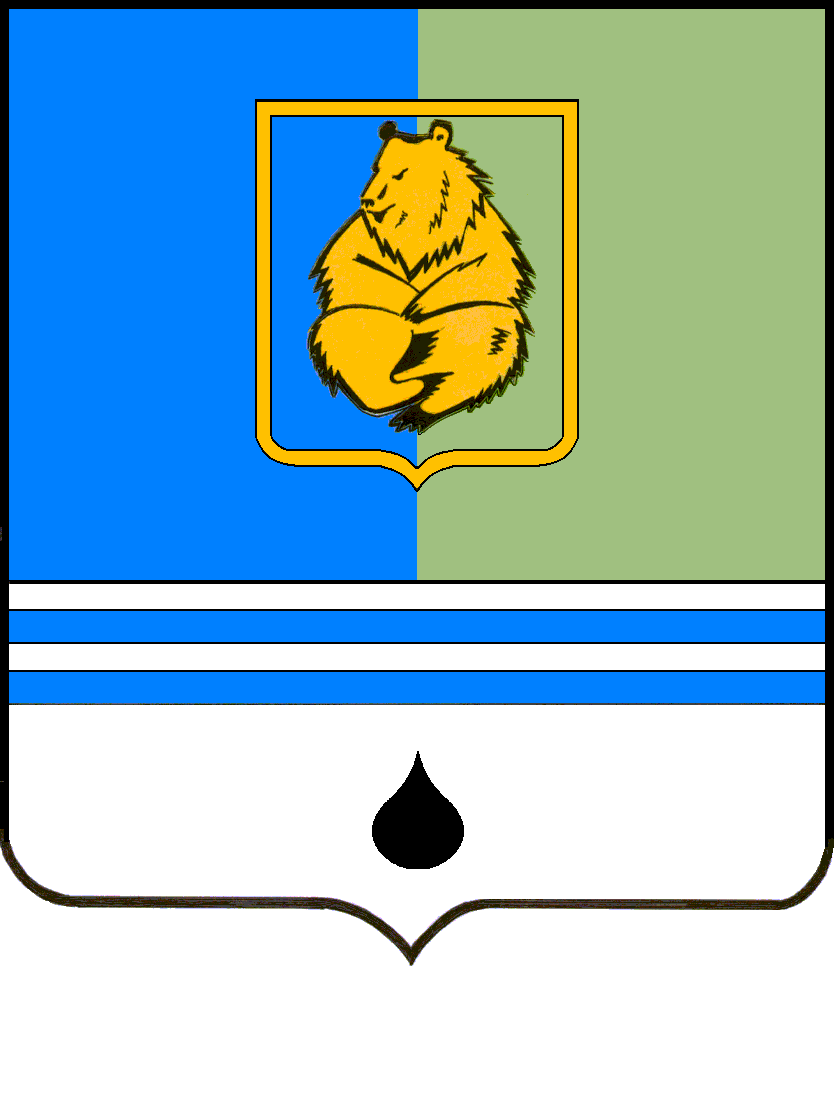 ПОСТАНОВЛЕНИЕАДМИНИСТРАЦИИ ГОРОДА КОГАЛЫМАХанты-Мансийского автономного округа - ЮгрыПОСТАНОВЛЕНИЕАДМИНИСТРАЦИИ ГОРОДА КОГАЛЫМАХанты-Мансийского автономного округа - ЮгрыПОСТАНОВЛЕНИЕАДМИНИСТРАЦИИ ГОРОДА КОГАЛЫМАХанты-Мансийского автономного округа - ЮгрыПОСТАНОВЛЕНИЕАДМИНИСТРАЦИИ ГОРОДА КОГАЛЫМАХанты-Мансийского автономного округа - Югрыот [Дата документа]от [Дата документа]№ [Номер документа]№ [Номер документа]